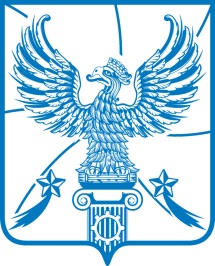 АДМИНИСТРАЦИЯМУНИЦИПАЛЬНОГО ОБРАЗОВАНИЯГОРОДСКОЙ ОКРУГ ЛЮБЕРЦЫ
МОСКОВСКОЙ ОБЛАСТИОктябрьский пр-т, д. 190, г. Люберцы, Московская обл., 140000
Тел.: (495) 554-60-83, факс: (495) 503-15-22, e-mail: sk@lubreg.ru, www.lubreg.ru
 ОКПО04034252 ОГРН 1025003213179 ИНН/КПП 5027036758/502701001________________________________________________________________ПРЕДПИСАНИЕ № 2исх- 2128О ДЕМОНТАЖЕ НЕЗАКОННО УСТАНОВЛЕННОГО И ЭКСПЛУАТИРУЕМОГО ОБЪЕКТА НАРУЖНОЙ РЕКЛАМЫ городской округ ЛюберцыМосковской области				                 «  06  »  ноября  2019 г.		Администрацией городского округа Люберцы Московской области на территории 
г. о. Люберцы  выявлено нарушение порядка установки рекламной конструкции,  предусмотренного  Федеральным законом от 13.03.2006 г. N 38-ФЗ 
"О рекламе", законом Московской области  от 30.12.2014 г. № 191/2014-ОЗ 
«О благоустройстве в Московской	 области», а именно: п.9 ст.19 Федерального закона - эксплуатация рекламной конструкции без действующего разрешения,(в чем заключается нарушение)вид (тип) рекламной конструкции:   Щит 3х6м(тип объекта наружной рекламы)принадлежащая:                   Владелец неизвестен
(наименование организации, Ф.И.О. индивидуального предпринимателя)установленная: Московская область, г. Люберцы, Октябрьский проспект, напротив, д. 209 «Б»(местонахождение объекта наружной рекламы)	В  соответствии с частью 10 статьи 19 Федерального закона от 13.03.2006  № 38-ФЗ "О  рекламе", Законом Московской области от  30.12.2014 г. № 191/2014-ОЗ «О благоустройстве в Московской	 области» предписываем   владельцу объекта наружной рекламы:  Владелец неизвестен(наименование организации, Ф.И.О. индивидуального предпринимателя)в тридцатидневный срок  демонтировать незаконно установленный и эксплуатируемый объект наружной рекламы с приведением территории в первоначальное состояние и восстановлением благоустройства, в трехдневный срок удалить  информацию с объекта наружной рекламы. Заместителя Главы администрации                                                                           А.М. СеменовПредписание получил __________________________________________________________________________ (дата, Ф.И.О., подпись, либо штамп организации - владельца объекта наружной рекламы)